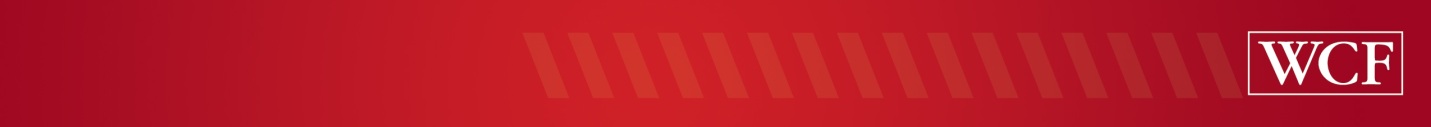 @PolicyholderContactFullName@@Policyholder@@PolicyholderAddress@@PolicyholderCityStZip@@Today@Dear @PolicyholderContactFirstName@,We at WCF appreciate your business. As a valued owner, policyholder and business partner of WCF, your organization is eligible for our premium Safety and Health consultation services at no added charge.I am excited to assist you and your organization with accident prevention and workers compensation cost control to contribute to your organization’s success. My qualifications include:Certified Safety Professional (CSP)M.S. Degree in Safety Management from Indiana UniversityB.S. Degree in Health Science from Brigham Young UniversityOver 10 years of experience in occupational safety and healthHave worked as a Safety Professional in Manufacturing, Oil and Gas, and Mining industriesI will be contacting you to discuss the safety needs of your organization. In the interim, please feel free to contact me with your safety and health questions or concerns. I look forward to working with you.Sincerely,@Electronic Signature@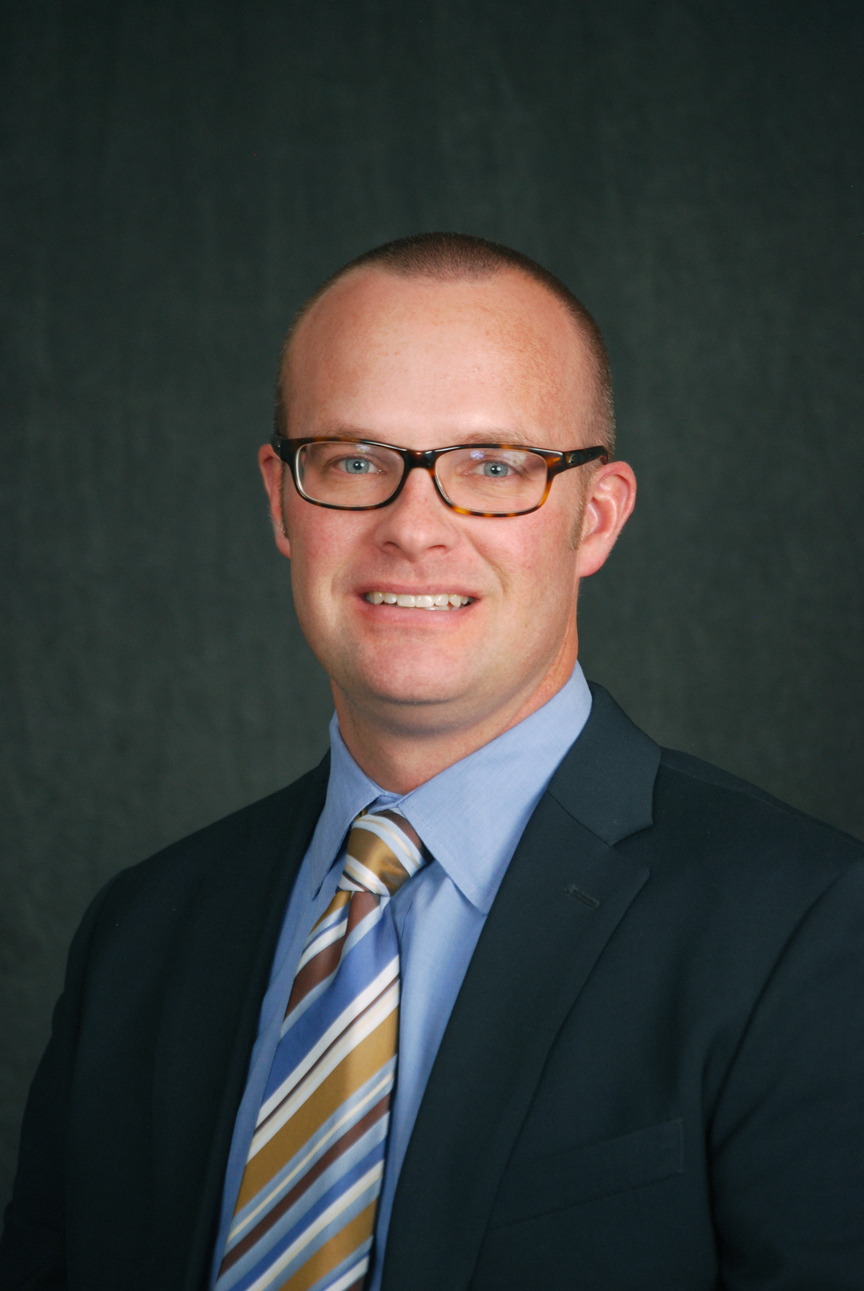 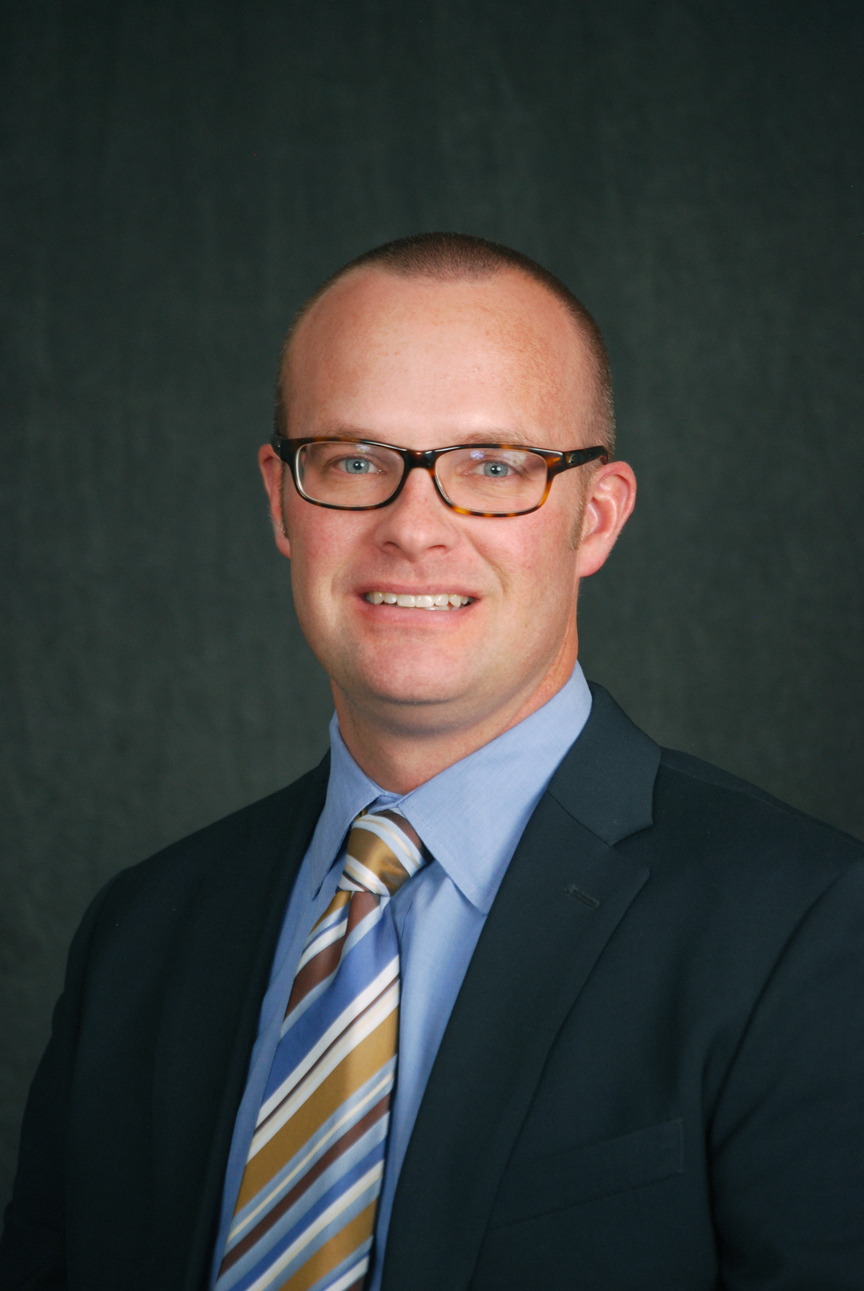 Matthew Thygerson, CSP, MS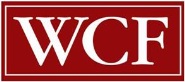 WCF Safety & Health ServicesSenior Safety & Health Consultant100 West Towne Ridge ParkwaySandy, UT 84070Office: 385.351.8265Cell: 801.550.4101mthygers@wcfgroup.com